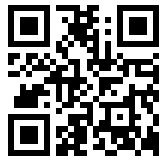 The Word of God is the only authority which can direct us in life and faith.Google can answer a lot of questions.  But when it comes to finding the answers to life’s big questions, you need a more reliable source.Providence church exists to teach people what God has revealed in his word.  For it is by the solid truth contained in the Bible that we come to understand the way of God.Do we have to make worship hip or should we focus on what it was designed for?Worship isn’t about you or your experience.  It is about GOD and what pleases HIM. Worship is about a holy God who descends from the throne of heaven.  Worship is about the awe He is due and the homage a broken and contrite spirit brings.What does God want in worship?Easy!  He wants us to read the Scriptures, listen to it preached, put it to voice in song, and pray its promises back to Him.God works through small groups:  He calls them families.Providence is unique among churches because we are a family integrated church.  That means we want children to sit with their parents and participate in worship as much as possible.It sounds crazy.  But that’s the way it has almost always been, especially in Bible times.  When the people of God assembled to worship, there were kids of all ages right there with their parents. Come Worship the LordProvidence Church meets in the Mifflin Community Center each Sunday at 10:30 am. Get directions, sign up for our newsletter, or follow our blog by visiting our website:www.free-reformed.netBetter yet, connect with us on any of our social networks:Facebook, Twitter, Google+What will you find at Providence Church?Accountability through strong relationships.Preaching that impacts how you live, speak, and think.Mutual support and edification.Mentorship.Opportunities to fellowship with fellow Christians.